办公用复印纸集中采购供应商名单、服务承诺、采购价格及联系方式    根据《河北省财政厅关于省直部门公务车用油、办公用复印纸集中采购有关事项的通知》（冀财采[2017]15号）要求，我院2017年7月1日-2018年6月30日办公复印纸定点采购商如下：    1、石家庄亚业商贸有限公司 （A3/A4，70g/m2）学院采购价格：多林 A3每包44元；多林 A4每包22元。联系人：杨洪涛 0311-85150313 13933168681.    2、河北赞郡科技有限公司  （B4/B5，70g/m2）学院采购价格：金晨鸣 B4每包40元；金晨鸣 B5每包20元。联系人：张宝森 13833397051 0311-87221150    附件：服务承诺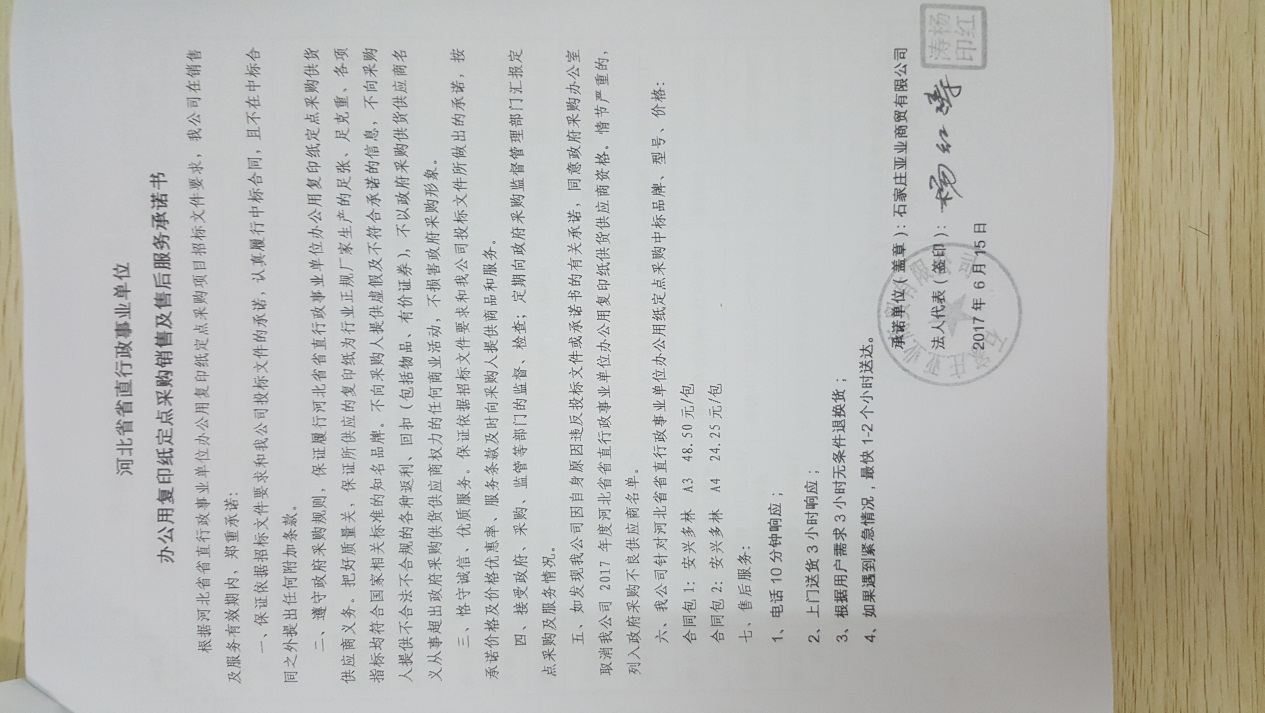 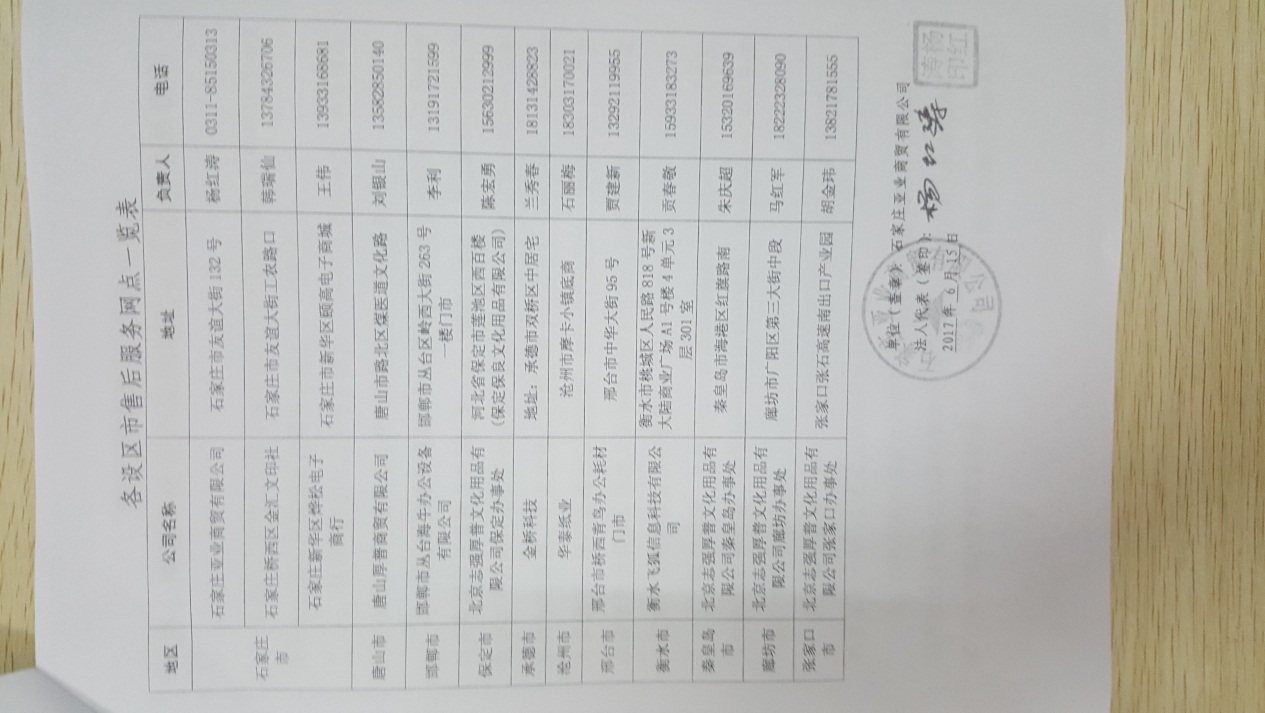 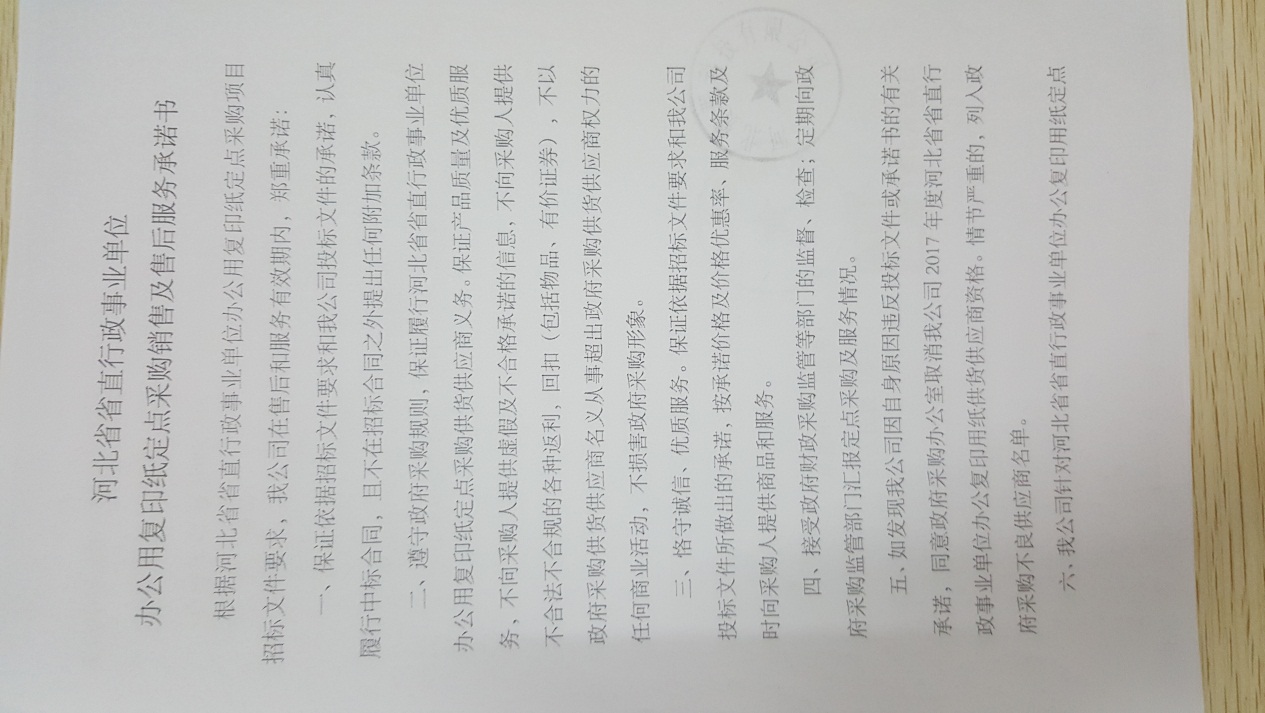 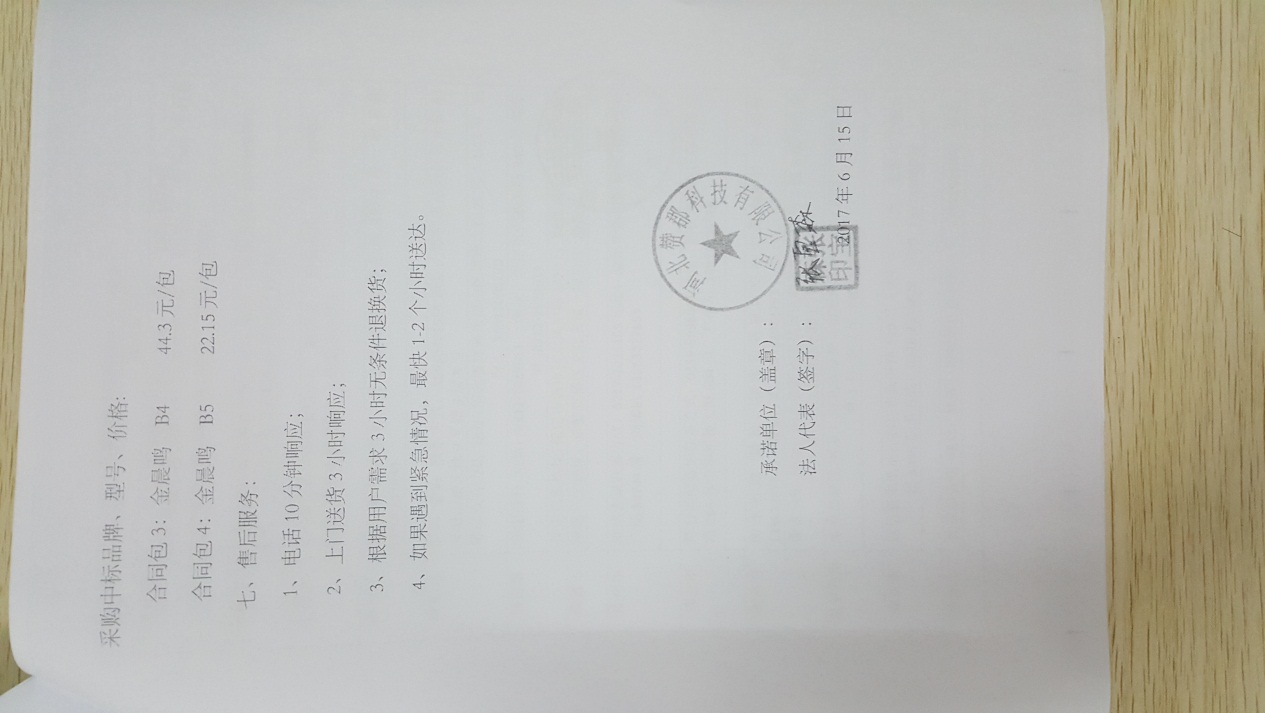 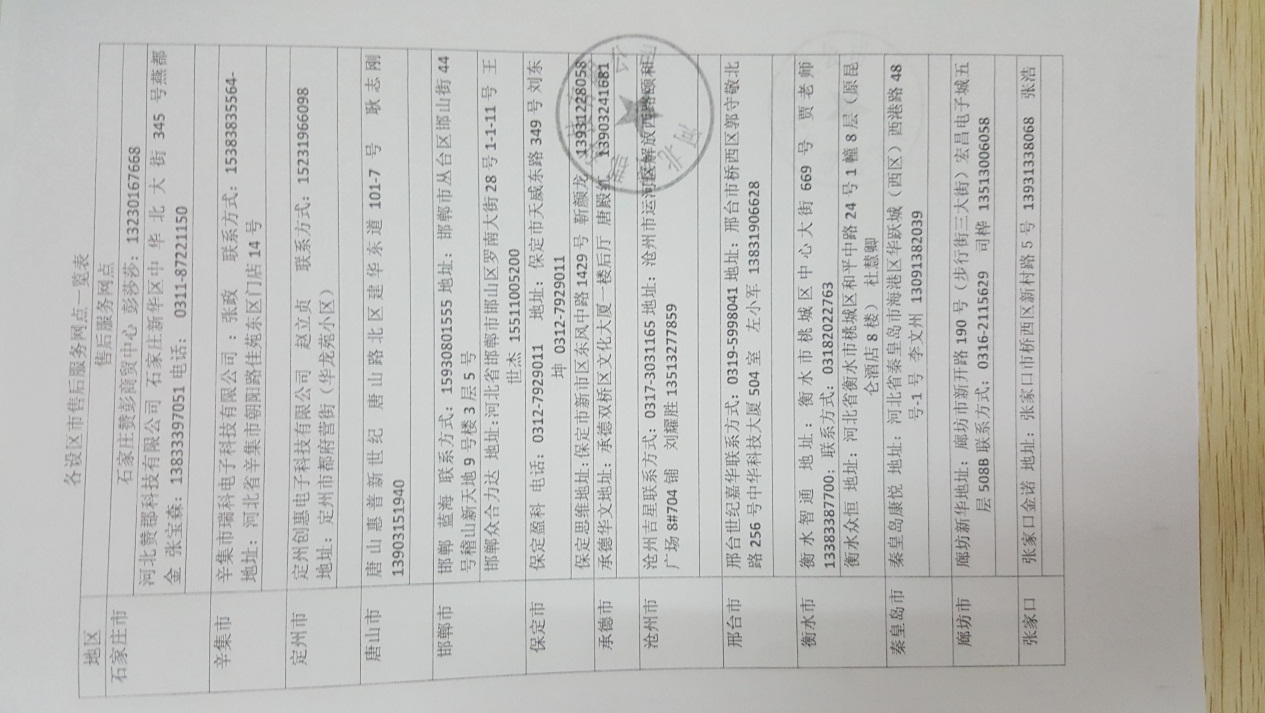 